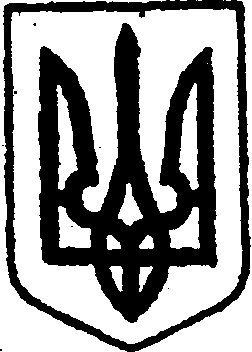 КИЇВСЬКА ОБЛАСТЬТЕТІЇВСЬКА МІСЬКА РАДАVІІІ СКЛИКАННЯЧЕТВЕРТА  СЕСІЯР І Ш Е Н Н Я    23.03.2021 р.                                                                    № 168 - 04 -VIIІПро затвердження  Програми  соціальної підтримки учасників операції об’єднаних сил, антитерористичної операції та членів            сімей загиблих на 2021 – 2025 роки      Заслухавши та обговоривши проект Програми соціальної підтримки учасників операції об’єднаних сил, антитерористичної операції та членів сімей загиблих на 2021– 2025 роки, керуючись Законом України «Про місцеве самоврядування в Україні», Закон України "Про статус ветеранів війни, гарантії їх соціального захисту" від 22.10.93 р. № 3551-XII,Тетіївська міська рада                                     В И Р І Ш И Л А:1. Затвердити Програму  соціальної підтримки  учасників операції      об’єднаних сил та  антитерористичної операції, членів їх сімей,       вшанування пам'яті загиблих на 2021 – 2025 роки (додається).2. Контроль за виконанням даного рішення покласти  постійну депутатську     комісію з питань соціального захисту, охорони здоров'я,   освіти,     культури,  молоді і спорту            Міський голова                                          Богдан БАЛАГУРА     Додаток                                                                                        до  рішення четвертої сесії                                                                                     міської ради VIII скликання                                                                                     від 23.03.2021 р.  № 168 - 04 - VIII                                                     ПРОГРАМАсоціальної підтримки учасників операції об’єднаних сил та   антитерористичної  операції,  членів  їх сімей, вшанування   пам'яті загиблих на 2021 – 2025 роки                                     Загальні положення       Програма на 2021 – 2025 роки щодо соціальної підтримки  учасників операції об’єднаних сил  та антитерористичної операції , членів їх сімей, вшанування пам’яті загиблих (далі – Програма) покликана сприяти реалізації законів України „Про статус ветеранів війни, гарантії їх соціального захисту”, „Про соціальний і правовий захист військовослужбовців та членів їх сімей”, Постанов і розпоряджень Кабінету Міністрів України щодо соціального захисту військовослужбовців, учасників антитерористичної операції та членів їх сімей та вшанування пам’яті загиблих.          Програма – це комплекс заходів, що здійснюються на  території   Тетіївської територіальної громади  з метою фінансової, соціальної, психологічної підтримки учасників АТО, ООС  та членів їх сімей, сприяння вирішенню їх соціально-побутових проблем, вшанування пам’яті загиблих героїв.                                          Мета Програми      Метою Програми є підвищення рівня соціального захисту учасників АТО та ООС, членів їх сімей та сімей, члени яких загинули під час проведення АТО та ООС, підтримання їх належного морально-психологічного стану, поліпшення ефективності взаємодії місцевих органів виконавчої влади з громадськими організаціями, іншими юридичними особами у сфері підтримки учасників АТО, ООС та членів їх родин; створення у суспільстві атмосфери співчуття, підтримки та поважного ставлення до членів сімей загиблих та учасників АТО та ООС.                           Очікувані результати виконання ПрограмиРезультативний показник програми – надання всебічної підтримки з боку громади  і суспільства учасникам АТО та ООС, гідне вшанування пам’яті полеглих за Батьківщину. Виконання визначених цією Програмою заходів  підвищить рівень соціального захисту, поліпшить соціально-психологічний мікроклімат у родинах сімей загиблих (постраждалих) учасників АТО та ООС, а також дасть можливість сім’ям отримати додаткові соціальні гарантії та адресну допомогу, сприятиме вирішенню інших соціально-побутових питань.                Фінансове забезпечення виконання заходів ПрограмиФінансування Програми здійснюватиметься за рахунок коштів місцевого бюджету, в межах фінансового ресурсу Програми визначеного рішенням сесії Тетіївської міської ради на відповідний бюджетний рік.Обсяг фінансування програми                           Основні заходи з реалізації Програми         Міський голова                                          Богдан БАЛАГУРАРоки2021 2022202320242025Фінансування заходів програми в тис. грн.100150150150150№ п/пНазва заходуВиконавець1Надання одноразової матеріальної допомоги учасникам АТО та ООС, пораненим, травмованим (або одному з членів їх сімей), сім’ям загиблих мешканців Тетіївської територіальної громади – учасників операції об’єднаних сил та антитерористичної операції.Виконавчий комітет, відділ соціального захисту населення2Надання одноразової грошової допомоги учасникам АТО та ООС, пораненим, травмованим (або одному з членів їх сімей), сім’ям загиблих мешканців Тетіївської громади – учасників АТО та ООС.Виконавчий комітет, відділ соціального захисту населення3Надання  50 відсоткової знижки за користування житлом ( квартирна плата) для сімей загиблих учасників АТО та ООС.Виконавчий комітет, відділ соціального захисту населення4Надання 50 відсоткової знижки плати за користування комунальними послугами  ( газом , електроенергією  та іншими послугами скрапленим балонним газом для побутових потреб в межах середніх норм споживання).Виконавчий комітет, відділ соціального захисту населення5Пільгове перевезення для сімей загиблих учасників АТО та ООС.Виконавчий комітет, відділ соціального захисту населення6Забезпечення дровами сімей загиблих учасників АТО та ООС ( по потребі).Виконавчий комітет, відділ соціального захисту населення7Надання соціальних послуг військовослужбовцям, які брали участь під час проведення АТО, ООС  та членам їх сімей відповідно до потреб.Виконавчий комітет, відділ соціального захисту населення8Надання допомоги сім’ям загиблих учасників АТО та ООС та померлих у результаті поранення в організації та проведенні похорону. Виконавчий комітет, відділ соціального захисту населення9Увічнення пам’яті загиблих героїв- учасників АТО та ООС. Встановлення на території громади  пам’ятних знаків, меморіальних дошок загиблим в АТО  та ООС  військовослужбовцям.Виконавчий комітет, відділ соціального захисту населення10Організація перевезень учасників АТО, ООС   та членів сімей загиблих учасників АТО та ООС для участі  в районних та обласних заходах.Виконавчий комітет, відділ соціального захисту населення11Організація зустрічей  учнів, з учасниками АТО та ООС та волонтерами, які надають їм допомогу.Відділ освіти, відділ культури, відділ соціального захисту населення12Проведення лінійок та уроків пам’яті, засідань за круглим столом, конференцій, лекцій, виховних годин, бесід, вечорів, виставок малюнків та інших тематичних заходів, присвячених вшануванню пам’яті захисників, які віддали життя за незалежність України.Відділ освіти, відділ культури, відділ соціального захисту населення